DKV CARD vrijgegeven voor Poolse e-TOLL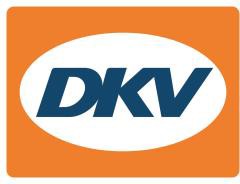 DKV Mobility geeft klanten in Polen meer flexibiliteit bij transitie viaTOLL naar e-TOLLNoordwijkerhout, 12 oktober 2021 - Vanaf 1 oktober 2021 vervangt Polen de viaTOLL door e-TOLL, een tolsysteem op basis van satellietnavigatie. Om deze transitie makkelijker te maken, kunnen klanten van DKV Mobility bij het afrekenen van e-TOLL nu ook hun DKV CARD gebruiken. De DKV CARD kan gebruikt worden voor afrekening in het e-TOLL internetportaal of de e-TOLL app, maar ook bij de e-TOLL sales points. Het enige wat hiervoor nodig is, is dat de klant zich voor e-TOLL registreert en hieraan zijn DKV CARD koppelt. Vervolgens kan hij kiezen tussen pre-pay voor het opladen van een toltegoed of voor een post-pay oplossing voor tolbetaling achteraf.“Het is voor DKV Mobility prioriteit zijn klanten goed uit te rusten voor het nieuwe Poolse tolsysteem om storingen in hun bedrijfsactiviteit te voorkomen. Buiten de DKV CARD kan tol ook worden afgerekend met de DKV BOX EUROPE, en klanten met zo’n box kunnen deze nu ook voor e-TOLL gebruiken. Al onze klanten hebben dus twee simpele afrekenopties voor hun e-TOLL,” zegt Jérôme Lejeune, Managing Director Toll bij DKV Mobility.Meer informatie op www.dkv-mobility.comContact voor de pers: Contact DKV: Greta Lammerse, tel.: +31 252345665, Greta.lammerse@dkv-euroservice.com 
PR-bureau: Square Egg Communications, Sandra Van Hauwaert, sandra@square-egg.be, GSM 0497 251816DKV MobilityDKV Mobility behoort al ruim 85 jaar tot de toonaangevende mobility service providers in de transport- en logistieke sector en heeft inmiddels meer dan 1.400 medewerkers. Variërend van cashfree verzorging onderweg bij merkoverstijgende acceptatiepunten tot tolservice en btw-restitutie, biedt DKV Mobility uitgebreide, all-in service voor optimaal fleet management en het aansturen van wagenparken door heel Europa.  In 2020 behaalde DKV een omzetvolume van 9,3 miljard euro aan transacties. Momenteel zijn meer dan 5,1 miljoen DKV CARDs en on-board units in omloop bij circa 213.000 actieve klanten. In 2021 is de DKV CARD voor de zeventiende keer op rij onderscheiden als Best Brand in de categorie fuel & service cards. Bij de foto: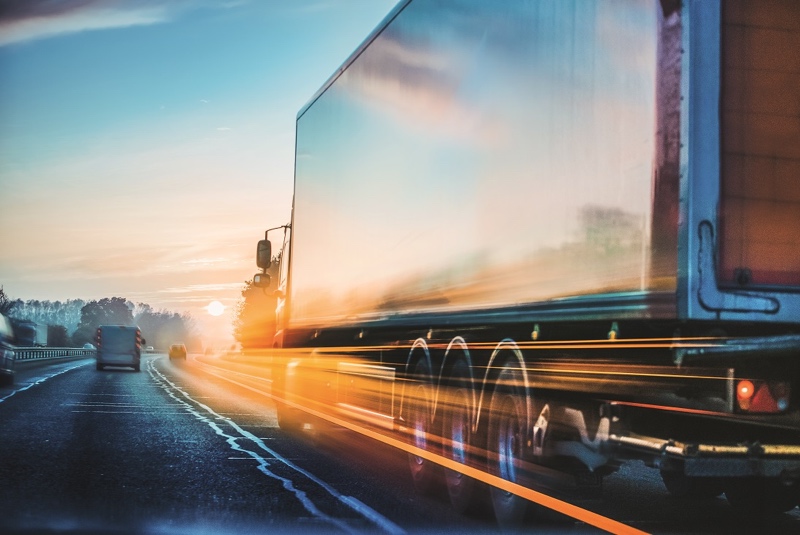 De DKV CARD is vrijgegeven voor het nieuwe Poolse e-TOLL systeem (foto DKV Mobility)